NATIONAL OPEN UNIVERSITY OF NIGERIA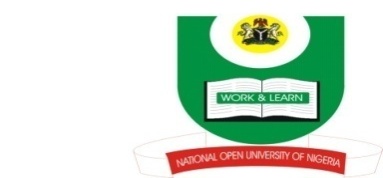 14-16 AHMADU BELLO WAY, VICTORIA ISLAND, LAGOSSCHOOL OF ARTS AND SOCIAL SCIENCE JUNE/JULY 2013 EXAMINATIONCOURSE CODE: ARA382COURSE TITLE:  ARABIC GRAMMAR II  TIME ALLOWED:2 HRSINSTRUCTION TO CANDIDATES: ANSWER QUESTION NUMBER 1 AND ANY OTHER TWO.Read the passage below and extract the following there from : Detached pronoun b. Attached pronoun c. Concealed pronouns and d. Demonstrative pronouns. (30 Marks)بسم الله الرحمن الرحيمالحمد لله رب العالمين، والصلاة والسلام على أشرف الأنبياء والمرسلين سيدنا محمد وعلى آله وصحبه وسلم.أما بعــــد :فقد كثر الكلام عن حكم الاحتفال بالمولد النبوي الشريف، وما كنت أودّ أن أكتب شيئاً في هذا الموضوع وذلك لأن ما شغل ذهني وذهن العقلاء من المسلمين اليوم هو أكبر من هذه القضية الجانبية التي صار الكلام عنها أشبه ما يكون بالحولية التي تُقرأ في كل موسم وتُنشر في كل عام حتى ملّ الناس سماع مثل هذا الكلام، لكن لما أحب كثير من الإخوان أن يعرفوا رأيي بالخصوص في هذا المجال، وخوفاً من أن يكون ذلك من كتم العلم أقدمت على المشاركة في الكتابة عن هذا الموضوع سائلين من المولى عز وجل أن يلهم الجميع الصواب آمين .وقبل أن أسرد الأدلة على جواز الاحتفال بالمولد النبوي الشريف والاجتماع عليه أحب أن أبين المسائل الآتية: الأولى: أننا نقول بجواز الاحتفال بالمولد النبوي الشريف والاجتماع لسماع سيرته والصلاة والسلام عليه وسماع المدائح التي تُقال في حقه، وإطعام الطعام وإدخال السرور على قلوب الأمة.الثانية: أننا لا نقول بسنية الاحتفال بالمولد المذكور في ليلة مخصوصة بل من اعتقد ذلك فقد ابتدع في الدين، لأن ذكره صلى الله عليه وسلّم والتعلق به يجب أن يكون في كل حين، ويجب أن تمتلئ به النفوس.نعم: إن في شهر ولادته يكون الداعي أقوي لإقبال الناس واجتماعهم وشعورهم الفياض بارتباط الزمان بعضه ببعض، فيتذكرون بالحاضر الماضي وينتقلون من الشاهد إلى الغائب.الثالثة : أن هذه الاجتماعات هي وسيلة كبرى للدعوة إلى الله، وهي فرصة ذهبية لا تفوت، بل يجب على الدعاة والعلماء أن يذّكروا الأمة بالنبي صلى الله عليه وسلّم بأخلاقه وآدابه وأحواله وسيرته ومعاملته وعبادته، وأن ينصحوهم ويرشدوهم إلى الخير والفلاح ويحذّروهم من البلاء والبدع والشر والفتن، وإننا دائما ندعو إلى ذلك ونشارك في ذلك ونقول للناس: ليس المقصود من هذه الاجتماعات مجرد الاجتماعات والمظاهر، بل هذه وسيلة شريفة إلى غاية شريفة وهي كذا وكذا، ومن لم يستفد شيئا لدينه فهو محروم من خيرات المولد الشريف.State eight (8) Arabic interrogative pronouns and use each of them in a meaningful sentence. (20 Marks)a. Apply Arabic cardinal numbers 1-10 in feminine and masculine forms in meaningful sentences. b. Apply Arabic numbers 11 – 20 (feminine form) in your own constructed sentences. (20 Marks)4. Convert the following nouns to dual and feminine plural. عابد، مسلم ، مؤمن، صائم، ، مدرّسة، طالب، منصورة، نساء، جارية، سيّارة.  a.   b. Use each of the dual and plural nouns in meaningful sentences.(20 Marks)5. Mention 5 of the associates of كان   and apply all of them in constructing a short meaningful Arabic passage of not more than 300 words. (20 Marks)